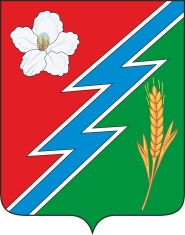 12.03.2021г. №30РОССИЙСКАЯ ФЕДЕРАЦИЯИРКУТСКАЯ ОБЛАСТЬОСИНСКИЙ МУНИЦИПАЛЬНЫЙ РАЙОНМАЙСКОЕ СЕЛЬСКОЕ ПОСЕЛЕНИЕАДМИНИСТРАЦИЯПОСТАНОВЛЕНИЕО СОЗДАНИИ ЖИЛИЩНО-БЫТОВОЙ КОМИССИИ МУНИЦИПАЛЬНОГО ОБРАЗОВАНИЯ «МАЙСК» В НОВОМ СОСТАВЕВ целях приведения НПА поселения  в соответствие Жилищного кодекса Российской Федерации, статьи 14 Федерального закона от 06. 10. 2003 № 131-ФЗ «Об общих принципах организации местного самоуправления в Российской Федерации» руководствуясь пунктом 20 статьи 6 и пунктом 3 части 1 статьи 32 Устава муниципального образования «Майск»ПОСТАНОВЛЯЮ:1. Утвердить состав жилищно-бытовой комиссии  муниципального образования «Майск» приложение №1:Председатель комиссии: Серебренников А.И. - Глава МО «Майск». Заместитель председателя комиссии: Егорова А.А. – начальник общего отдела администрации МО «Майск».Секретарь комиссии: Юхнович А.М. – специалист 1 категории по работе с населением  администрации МО «Майск».Члены комиссии: Ногина Е.В. - ведущий специалист по земельным вопросам администрации МО «Майск».Копылов А.В.- депутат Думы МО «Майск».Самбурова Л.Р. – фельдшер Майского ФАП (по согласованию).2. Постановление №178 от 04.12.2017г.  «О создании жилищно-бытовой комиссии муниципального образования «Майск» считать утратившим силу.3. Настоящее постановление опубликовать  в Вестнике и разместить на сайте муниципального образования «Майск».4. Контроль за исполнением настоящего постановления оставляю за собой.Глава  муниципального образования «Майск» 				                  А.И.  Серебренников                                                                                                              Приложение №1 к постановлению от 12.03.2021г. №30Состав жилищно-бытовой  комиссии МО «Майск»Председатель комиссии: Серебренников А.И. - Глава МО «Майск». Заместитель председателя комиссии: Егорова А.А. – начальник общего отдела администрации МО «Майск».Секретарь комиссии: Юхнович А.М. – специалист 1 категории по работе с населением  администрации МО «Майск».Члены комиссии: Ногина Е.В. - ведущий специалист по земельным вопросам администрации МО «Майск».Копылов А.В.- депутат Думы МО «Майск».Самбурова Л.Р. – фельдшер Майского ФАП (по согласованию).